Curriculum Vitae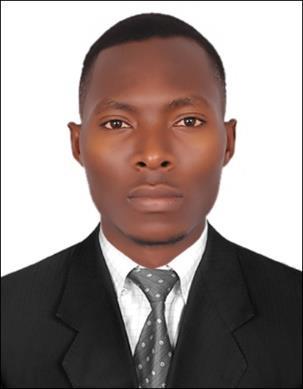 DESIRED POSITION: BARISTAFelixEmail: felix.382489@2freemail.com Objective:To work in an environment which offers a growth opportunity to share my knowledge and skills with others, participate and work towards the satisfaction of my management as per my job description.Academic Credentials:‘A’ Level‘O’ Level(Uganda Advanced Certificate of Education)(Uganda Certificate of Education)Gulf Experience:Company:Post:Duration:HEMAYA SECURITY SERVICESSafety SupervisorJune 2015 to April 2017Doha(Qatar)Non-Gulf ExperienceCompany:Post:Duration:Mr. Coffee CAFEBARISTADecember 2012 to June 2014Kampala(Ug)Company:Post:Duration:HOTEL SOJOVALOWAITERMarch 2010 to November 2013Kampala (Ug)Duties Performed.AS A BARISTA:Welcomes customers by determining their coffee interests and needs.Educates customers by presenting and explaining the coffee drink menu; answering questions.Sells coffees and coffee grinding and brewing equipment by explaining differences in coffee beans and coffee preparation machines; demonstrating how brewing equipment operates.Prepares and sells coffee drinks by following prescribed recipes and preparation techniques for coffee drinks, such as, expresso, expresso lungo, caffe latte, and cappuccino.Generates revenues by attracting new customers; defining new and expanded services and products.Maintains inventories by replenishing coffee bean supply; stocking coffee brewing equipment; maintaining supplies, pastries, and cookies for coffee bar.Keeps equipment operating by following operating instructions; troubleshooting breakdowns; maintaining supplies; performing preventive maintenance; calling for repairAS A WAITER:Welcoming and receiving guests with smile. Ensuring guest satisfaction plus answering queries from guestsDemonstrating menu knowledge-Answering questions-Up selling specialty items-Describing dishes-Taking orders.Bringing extra items requested by guests (ranch, bbq sauce etc.)To react to all guests requests positively and deal with them appropriatelyThanking the guest for coming in and assisting in any other waysDeliver beverages and food in a timely manner.Check-in with guests to ensure that everything is going well.Clear dirty dishes from table.Refill beverages throughout the meal.Professional Experience:Competencies:Have excellent numeracy, literacy and organizational skillsExcellent customer/client relationship management.Ability to follow processes and procedure accurately.Experience of Excel and other specialist stock tracking software.Strong problem solving skills.A comprehensive understanding of safety procedures.Personal Details:Nationality:	UgandanDate of birth:	09/ May/1993Marital status:	SingleLanguages proficiency:	EnglishVisa status:	Tourist Visa